Интегрированный  урок  ( логопед + психолог).Тема: «Предлоги»Цель: обобщить знания детей о предлогах.Задачи:закрепить у детей представление о смысловом (семантическом) значении предлогов, о предлоге, как об отдельном слове;закрепить умение писать слова с предлогами, правильно употреблять их в речи;развивать орфографическую зоркость, речь учащихся;развивать психические процессы: зрительное и слуховое восприятие, объём зрительной памяти, внимание, мыслительные операции;продолжить формирование умения оценивать свою деятельность;воспитывать нравственные качества (отзывчивость, желание помогать другим).Ход урока.Самоопределение к деятельности (логопед).Прозвенел звонок для нас,Все зашли спокойно в класс,Встали все у парт красиво,Поздоровались учтиво,Тихо сели, спинки прямо.Все с улыбочкой вздохнёмИ сейчас урок начнём.Эмоциональный настрой на урок (психолог).- У вас на партах лежат наборы цветных полосок. Разложите их по цвету так, как вам нравится. Каждый новый день нужно начинать с хорошим настроением. А чтобы настроение было хорошим и веселым, давайте встанем в круг, возьмёмся за руки, закроем глаза и передадим друг другу ту искорку тепла, что живёт в вашем сердце. Улыбнёмся и пожелаем друг другу радостного настроения. Пусть оно сопровождает вас весь урок.Актуализация опорных знаний (психолог).Игра «Небылицы» (на развитие слухового восприятия и объёма памяти).    Психолог произносит словосочетания:- Хлеб из дерева, стол из шерсти, варежки из пластилина, телефон из кожи, сумка из муки.- Что здесь неверно? А как нужно произносить правильно? (1-хлеб из муки, 2-стол из дерева, 3-варежки из шерсти, 4-телефон из пластмассы, 5-сумка из кожи).- А сейчас мы узнаем, кто как запомнил!-…, что мы говорили о варежках и столе?-…, что мы говорили о хлебе и телефоне?-…, назови первое и последнее словосочетание.-…, назови третье и четвёртое словосочетание.Постановка учебной задачи (психолог и логопед).- Постарайтесь узнать, о чём мы будем говорить на уроке из этой записи на доске:              ззрмажквпредлогиннхшсаРебята, вы помните сказку «Белоснежка и семь гномов»?Попробуем изобразить разных гномов. Первым будем изображать гнома Ворчуна. Какое у него лицо? Покажите, каким был гном Весельчак. Изобразите грустного гнома.- Кто наши гости? (гномы)- Но не те, из сказки о Белоснежке, а другие – из грамматической сказки. И зовут их - ……………..(предлоги)Обобщение имеющихся знаний (логопед).-Скажите, предлоги - это слова? Какие слова вы ещё бывают?- Итак, сегодня мы вспомним всё, что мы знаем об этих гномах.      Раз, два, три, четыре, пять – становитесь в круг играть!Ну-ка глазки закрывайтесь,Дети в гномов превращайтесь!Раз, два, три, четыре, пять –Буду в гномов превращать.    (звучит таинственная музыка, во время которой прикрепляю символы предлогов)- Вот вы и превратились в гномов. А как зовут каждого из вас, догадайтесь сами. Подберите предлог  к своей схеме. Работа с пословицей.Сглупой речью сиди запечью.- что записано на доске?- правильно ли она записана?- давайте исправим ошибки, какое правило о правописании предлогов вы помните?- где же они спрятались?- как вы понимаете смысл этой пословицы?Запишите её в тетрадь, выделяя предлоги зелёной ручкой.- какое правило речи мы с вами знаем:Каждый день всегда, везде,                                            На занятиях, в игре.                                                      Верно, чётко говорим.Никуда мы не спешим!Дыхательная гимнастика (логопед).- Чтобы хорошо говорить на занятии, проведём дыхательную гимнастику.Мы  надуем обе щёчки – это хомячок,А теперь их обе сдуем – это барсучок,Со слонёнком пьём водицу: У-У-У,На лошадке быстро мчимся: цок-цок-цок.Физкультминутка (психолог).… встанет посередине кабинета,… встанет перед …,… встанет за …,… встанет между … и …, и т.д.Самостоятельная работа с самопроверкой (логопед).- Какие слова помогли вам выполнять команды?- Для чего же нам нужны предлоги, что они помогают нам понять?- Я буду произносить разные слова, а вы запишите к себе в тетрадь только предлоги.- Вставьте нужные предлоги в предложения. Давайте проверим.Можно ли из этих предложений составить текст. Что для этого нужно сделать? Какое будет первое предложение? И т.д. Белка сидела на ветке у дупла. К ней стала подбираться куница. Белка с бельчатами убежала от куницы. Куница залезла в дупло. В нём никого не было. Она вылезла из дупла и убежала. Белка с бельчатами вернулась к дуплу.Итог урока. Рефлексия деятельности.- Что вы знаете о предлоге?- Как пишутся предлоги со словами?- Зачем нужны предлоги?- Кто доволен своей работой на уроке?- Нарисуйте круг и раскрасьте его: зелёным – если всё было понятно, жёлтым – если что-то не получилось и красным – если вообще ничего не понятно. А теперь давайте продемонстрируем гостям наши успехи в рисунках.Детям было дано домашнее задание нарисовать рисунок по инструкции.Нарисуй рисунок:В середине листа нарисуй дом.На крыше дома труба.Из трубы идёт дым.Над домом плывут снежные облака.Слева от дома нарисуй скамейку.Под скамейкой сидит кот.Между скамейкой и домом стоит снеговик.Справа от дома растёт дерево.На дереве висит кормушка.По дороге к дому идёт мальчик (девочка) с портфелем.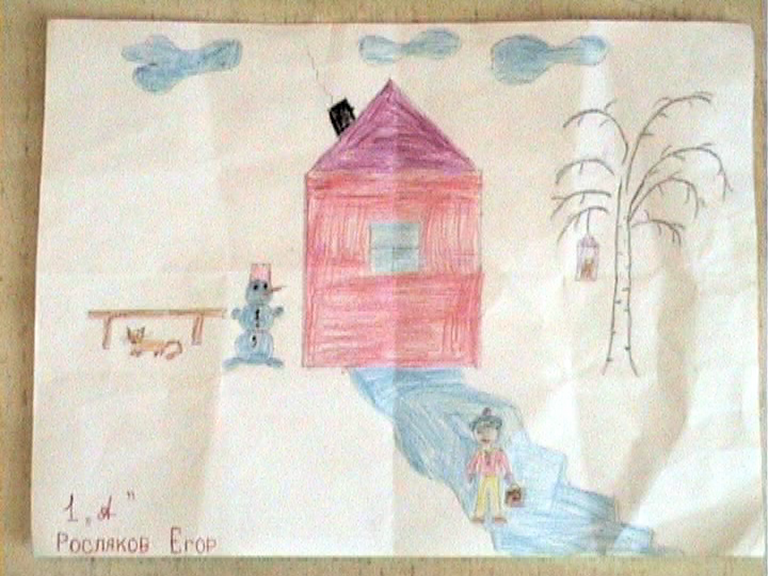 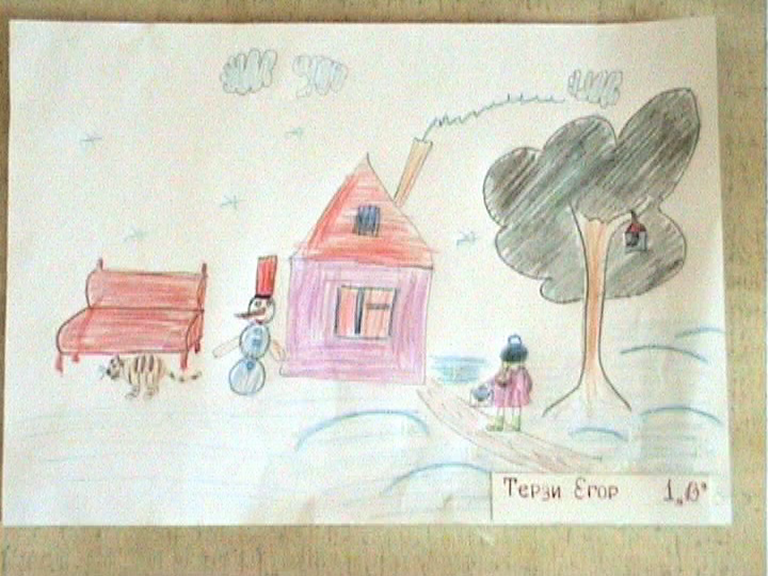 